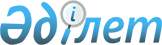 О подписании Соглашения между Правительством Республики Казахстан и Правительством Государства Палестина о предоставлении в безвозмездное пользование офисного помещения в городе Астане для нужд Посольства Государства Палестина в Республике КазахстанПостановление Правительства Республики Казахстан от 25 августа 2010 года № 836

      Правительство Республики Казахстан 

ПОСТАНОВЛЯЕТ:



      1. Одобрить прилагаемый проект Соглашения между Правительством Республики Казахстан и Правительством Государства Палестина о предоставлении в безвозмездное пользование офисного помещения в городе Астане для нужд Посольства Государства Палестина в Республике Казахстан.



      2. Уполномочить ответственного секретаря Министерства иностранных дел Республики Казахстан Жошыбаева Рапиля Сейтхановича подписать от имени Правительства Республики Казахстан Соглашение между Правительством Республики Казахстан и Правительством Государства Палестина о предоставлении в безвозмездное пользование офисного помещения в городе Астане для нужд Посольства Государства Палестина в Республике Казахстан, разрешив вносить изменения и дополнения, не имеющие принципиального характера.



      3. Настоящее постановление вводится в действие со дня подписания.      Премьер-Министр

      Республики Казахстан                       К. Масимов

Одобрен            

постановлением Правительства 

Республики Казахстан    

от 25 августа 2010 года № 836проект       

Соглашение

между Правительством Республики Казахстан и Правительством

Государства Палестина о предоставлении в безвозмездное

пользование офисного помещения в городе Астане для нужд

Посольства Государства Палестина в Республике Казахстан(Официальный сайт МИД РК - Вступило в силу 19 апреля 2011 года)

      Правительство Республики Казахстан и Правительство Государства Палестина, именуемые в дальнейшем "Стороны",



      в целях обеспечения надлежащих условий пребывания и работы Посольства Государства Палестина в Республике Казахстан,



      согласились о нижеследующем: 

Статья 1

      Казахстанская Сторона передает в безвозмездное пользование сроком на 3 года Посольству Государства Палестина офисное помещение и прилегающий территории, расположенные в городе Астане. 

Статья 2

      Офисное помещение и прилегающий территории, указанные в статье 1 настоящего Соглашения и именуемые в дальнейшем "Помещение", передается палестинской Стороне в целях использования для нужд Посольства Государства Палестина в Республике Казахстан. 

Статья 3

      Помещение освобождается от всех видов налогов и сборов, взимаемых в Республике Казахстан. 

Статья 4

      Все затраты, связанные с выполнением капитального и текущего ремонтов Помещения, палестинская Сторона осуществляет за свой счет и несет полную ответственность за целостность, сохранность и исправное состояние всего встроенного технического оборудования здания и прилегающих территорий, а также самостоятельно оплачивает услуги телефонной связи и интернет согласно счетов, выставляемых поставщиками услуг.



      Казахстанская Сторона обязуется производить оплату за электроэнергию, теплоснабжение, водоснабжение и канализацию на основании показаний счетчиков, либо по установленной ежемесячной норме. 

Статья 5

      Фактическая передача Помещения для нужд Посольства Государства Палестина в Республике Казахстан производится путем подписания соответствующими лицами актов приема-передачи.



      Казахстанская Сторона обязуется передать палестинской Стороне всю необходимую документацию в отношении передаваемого помещения.



      Казахстанская Сторона обязуется произвести фактическую передачу помещения в том состоянии, в котором оно находится на момент подписания настоящего Соглашения. 

Статья 6

      По взаимной договоренности Сторон в настоящее Соглашение могут вноситься изменения и дополнения, являющиеся неотъемлемыми частями настоящего Соглашения и оформляемые отдельными протоколами. 

Статья 7

      Настоящее Соглашение вступает в силу с даты получения по дипломатическим каналам последнего письменного уведомления о выполнении Сторонами внутригосударственных процедур, необходимых для его вступления в силу.



      Настоящее Соглашение заключается сроком на три (3) года и его действие автоматически прекращается, если ни одна из Сторон письменно не уведомит по дипломатическим каналам другую Сторону о своем намерении продлить его действие в срок, не позднее шести (6) месяцев до истечения текущего периода.

      Совершено в городе __________ "___" __________2010 года в двух экземплярах, каждый на казахском, арабском и английском языках, причем все тексты имеют одинаковую юридическую силу.



      В случае возникновения разногласий в толковании положений настоящего Соглашения Стороны обращаются к тексту на английском языке.      За Правительство                          За Правительство

      Республики Казахстан                      Государства Палестина
					© 2012. РГП на ПХВ «Институт законодательства и правовой информации Республики Казахстан» Министерства юстиции Республики Казахстан
				